Zamierzenia dydaktyczno-wychowawcze 
„Liski”
Kwiecień 2024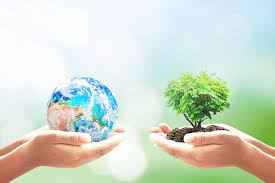 Tydzień I i II: Wiosna na wsi.Poznanie zwierząt z wiejskiego podwórka.Poszerzanie wiedzy związanej z hodowlą zwierząt gospodarskich.Poszerzanie wiedzy przyrodniczej.Tydzień III, IV: Dbamy o przyrodę.Zapoznanie dzieci z niebezpieczeństwami jakieśrodowisku przyrodniczemu ze strony człowieka; Budzenie wrażliwości na piękno przyrody;Wzmocnienie więzi ze środowiskiem przyrodniczym poprzez właściwe zachowania i działaniana rzecz środowiska naturalnego;Rozwijanie postawy proekologicznejEdukacja matematyczna:Ćwiczenia w układaniu przedmiotów w grupy oraz ich klasyfikowaniu.Ćwiczenia w odtwarzaniu oraz układaniu rytmów.Kształtowanie umiejętności szeregowania oraz grupowania. Przyczyna i skutek. Przewidywanie następstw. Układanie historyjek obrazkowych, przedstawianie słownie ich treści.Przygotowanie do nauki czytania i pisaniaKształtowanie orientacji wzrokowo-ruchowej na kartce papieruWdrażanie do słuchania opowiadań, baśniĆwiczenie aparatu mowy: wybrzmiewanie, powtarzanie rytmów, rymowanek, krótkich tekstówĆwiczenia ortofoniczne: „W świecie dźwięków”, „Odgłosy przyrody”, „Pojazdy”Ćwiczenia grafomotoryczne: rysowanie po śladzie, malowanie palcami, lepienie 
z plasteliny, ugniatanie papieru, ugniatanie, wydzieranie;Przerysowywanie prostych kształtów (np. figur geometrycznych) – najpierw wg wzoru, następnie bez wzoru;Segregowanie klocków lub wyciętych z kolorowego papieru figur geometrycznych wg jednej cechy (np. wg koloru lub kształtu lub wielkości).WierszPiosenka„Psotna świnka” H. BechlerowaRzekł kaczorek do gąsiorka:– Świetnie się zabawić można!Patrz, kartofel wypadł z worka –będzie z niego piłka nożna.Leci piłka w różne strony:wyżej, niżej, w lewo, w prawo...Patrzy indyk, kot i wrony,Łatek szczeka: – Brawo, brawo!Sroka ze wsi przyleciała,łebkiem kręci, dziób otwierai rozgłasza po wsi całej:– Górą kaczki! Dwa do zera!Nie skończyły się zawody,bo malutka Michalinkaotworzyła nagle chlewiki wypadła stamtąd świnka.– Dość zabawy! – głośno rzekła,zjadła piłkę i – uciekła.„Dziwne rozmowy”W chlewiku mieszka świnka
co trąca ryjkiem drzwi.
Gdy niosę jej jedzenie
To ona „ kwi, kwi, kwi”.

Opodal chodzi kaczka
co krzywe nóżki ma.
Ja mówię jej „Dzień dobry”,
a ona „ kwa, kwa, kwa”.

Na drzewie siedzi wrona
od rana trochę zła.
Gdy pytam „Jak się miewasz?”
To ona „kra, kra, kra”.

Przed budą trzy szczeniaki
podnoszą straszny gwałt.
Ja mówię "Cicho pieski!
A one „hau, hau, hau”.